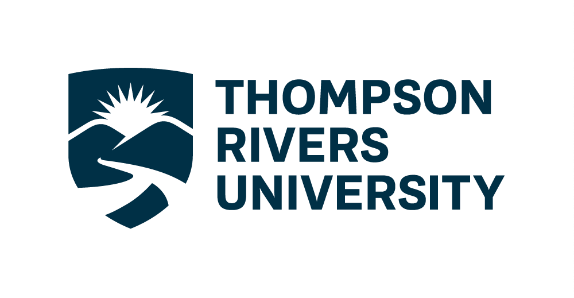 Certificate ofRECOGNITIONName goes hereDescription can go here
Line 2Line 3Delete if not needed                                  Signature 1                                                               Signature 2
                                                                                                         (Remove if not needed)